nota de prensa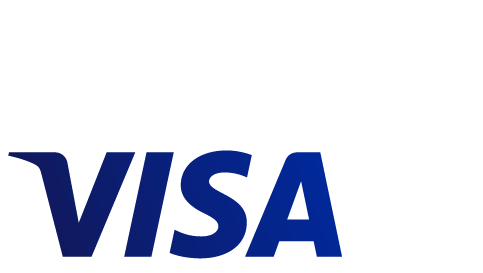 El 77 % de los españoles utilizan sus teléfonos móviles para realizar operaciones bancarias y efectuar pagos a diarioEl estudio anual de Visa Pagos Digitales 2017 revela que la banca móvil se ha convertido en algo natural para españoles y europeos (63 % y 62 % respectivamente) Los Millennials son los principales promotores del uso del Dinero Móvil, ya que el 86 % de estos en España y Europa realizan operaciones bancarias, transferencias o controlan su saldo desde sus dispositivosLos consumidores se sienten más seguros que nunca a la hora de pagar con sus dispositivos móvilesMADRID, 21 DE SEPTIEMBRE DE 2017: El Dinero Móvil al fin despega. La aceptación de los dispositivos móviles para gestionar dinero, realizar operaciones bancarias y efectuar pagos es mayor que nunca. Esta es una de las principales conclusiones del estudio anual de Pagos Digitales 2017 realizado por Visa (NysE: V), en el que se revela que el 77 % de los españoles utilizan sus dispositivos móviles para controlar sus finanzas y realizar pagos cotidianos como recibos, aparcamientos o salidas de ocio. Este dato sitúa a España por encima de la media de los países del oeste de Europa (72 %). El informe evalúa el comportamiento del consumidor en torno a los pagos digitales, desde aquellos que se producen sin contacto físico (contactless) hasta las compras online, así como su actitud en cuanto a la privacidad y la seguridad. DINERO MÓVIL: CRECIMIENTO MÁS RÁPIDO EN ESPAÑA QUE EN EUROPAEl creciente número de opciones de pago digital a través de dispositivos móviles está animando a los consumidores a buscar una solución de Dinero Móvil que se adapte a su estilo de vida. El informe de Visa revela que: El 62 % de los europeos y prácticamente el mismo porcentaje de españoles (63 %) comprueban su saldo o acceden a otros servicios a través de una app bancaria. En 2015, solo el 29 % de los encuestados europeos disponía de una aplicación móvil bancaria y solo el 7 % utilizaban una app para gestionar su dinero.Más del 83 % de los consumidores españoles han utilizado una cartera digital (por ejemplo, PayPal), un sistema de pago de Card on File (en el que los sitios web almacenan los detalles de pago del usuario) o un servicio de pago móvil. Este porcentaje está muy por encima de la media europea, que se sitúa en el 68%.Los consumidores cada vez se sienten más seguros a la hora de realizar transacciones a través de sus dispositivos móviles. Más de la mitad de los españoles (52 %) utilizan un dispositivo móvil para comprar online, frente al 48% de los europeos, mientras que se reduce cada vez más el uso de ordenadores de sobremesa o portátiles.  El 42 % de los españoles utilizan un smartphone o tableta para enviar dinero a sus familiares y amigos, en línea con sus homólogos europeos (45 %).Carmen Alonso, directora general de Visa España ha declarado: “Visa mantiene un fuerte compromiso con la innovación y trabaja de forma continua con un amplio espectro de partners para asegurar que los consumidores tienen acceso a pagos digitales seguros, independientemente del dispositivo que utilicen. Estamos muy satisfechos con los resultados de este estudio, que ponen de manifiesto la confianza y entusiasmo que los consumidores muestran por el uso de nuevas formas de pago, adoptando aquellos productos y servicios digitales que mejor se adaptan a su rápido estilo de vida.”LOS MILLENNIALS, A LA CABEZAEn cuanto a la adopción de los pagos digitales, son los Millennials los que lideran el camino. Así, el 86 % de los encuestados españoles de entre 18 y 34 años se autodefinen como “Usuarios de Dinero Móvil”, el mismo porcentaje que el conjunto de los europeos.El 93% de los consumidores españoles espera convertirse en un usuario de Dinero Móvil en los próximos tres años, al igual que el 92 % de los europeos.Los Millennials son más propensos a utilizar la banca móvil, un 69% frente al 63 % de la media española.También lideran la población cuando se trata de utilizar dispositivos móviles para transferir dinero a familiares y amigos. Un 55 % lo usan para esta tarea, frente al 42 % de la media española.DISMINUYE LA PREOCUPACIÓN SOBRE LA SEGURIDAD Y PRIVACIDAD Uno de los factores clave de crecimiento de los pagos digitales es el mayor nivel de comodidad con la tecnología móvil.Las inquietudes sobre la privacidad han disminuido entre los consumidores españoles y europeos, del 51 % en 2016 al 46 % hoy en día.Las preocupaciones sobre la seguridad han descendido aún más entre los europeos, de un 65 % en 2015 al 59% hoy en día. (En España, esta cifra se sitúa en el 55 %).LA POPULARIDAD DE LA BIOMÉTRICA CRECE La utilización de datos biométricos como método de autenticación crece en popularidad:Un 84 % de los consumidores europeos expresan su confianza en este tipo de medidas como una forma segura de autenticación. En España este porcentaje es aún mayor (87 %), lo que representa un crecimiento muy significativo con respecto a 2016 (51 %). En el conjunto de Europa, los Baby Boomers y los Millennials son los dos colectivos que mayor confianza expresan (87 % y 84 % respectivamente. El reconocimiento por el iris y las huellas dactilares se perciben como las formas más seguras de autenticación biométrica entre los consumidores españoles y europeos (79 % en ambos casos). LOS DATOS PERSONALES, SOLO EN CÍRCULOS DE CONFIANZAA pesar de la percepción de que se comparte en exceso aspectos de la vida personal a través de las redes sociales, los consumidores marcan una línea clara cuando se trata de datos personales como la tarjeta de pago o la información bancaria.Los familiares obtienen el ratio más alto de confianza entre los consumidores españoles, con un 47 %, seguidos por los bancos (40 %) y la administración pública (37 %).El 82 % de los encuestados españoles expresaron su malestar a la hora de compartir datos personales sensibles con las redes sociales; concretamente cerca de dos tercios (64 %) declararan no sentirse cómodos compartiendo los detalles bancarios o de la tarjeta de pago con las redes sociales.El 73 % de los encuestados españoles expresaron sentirse cómodos compartiendo sus datos biométricos con los bancos y el 72 % con la administración pública, frente al 63 % y el 62 % del conjunto de los europeos, respectivamente.En España las redes sociales generan mayor desconfianza: más de la mitad de los españoles (53 %) no se sentirían cómodos compartiendo sus datos biométricos con estas plataformas, frente al 58 % de los europeos.MAYOR ACEPTACIÓN DE LOS PAGOS DIGITALES Los comerciantes europeos están instalando de forma creciente nuevas tecnologías de pago tanto a través de tarjeta como de dispositivos móviles (NFC).En Europa, las cinco primeras categorías de comerciantes que aceptan pagos móviles son los restaurantes, supermercados, medios de transporte, las tiendas de conveniencia de alimentación y bebidas, así como los establecimientos de ocio y entretenimiento.A la hora de utilizar el móvil para realizar una compra, los consumidores europeos gastan una media de 9 € en una tienda física, frente a los 38 € online.En los viajes al extranjero, los europeos han utilizado su dispositivo móvil para realizar compras en 103 países alrededor del mundo, lo que demuestra que la gente se siente segura utilizando sus móviles y tabletas cuando realiza compras en otro país.# # #Sobre Visa Visa Inc (NYSE:V) es una compañía tecnológica global de pagos que conecta consumidores, negocios, instituciones financieras y gobiernos en más de 200 países y territorios para realizar pagos electrónicos rápidos, seguros y fiables. Operamos una de las redes de procesamiento más avanzadas del mundo, VisaNet, capaz de administrar más de 65.000 mensajes de transacciones por segundo, proteger contra el fraude a los consumidores y ofrecer garantías de pago a los comercios. Visa no es un banco y no emite tarjetas, extiende crédito o establece tasas y tarifas para los consumidores. Las innovaciones de Visa, sin embargo, permiten a las instituciones financieras que son clientes ofrecer a los consumidores más opciones: pagar en el momento con débito, pagar por adelantado con prepago o pagar a posteriori con productos de crédito. Para más información, visita nuestra página web (www.visaeurope.com), el blog de Visa Vision (vision.visaeurope.com), y @Visa_ESContacto para prensa: Visa.es@grayling.com